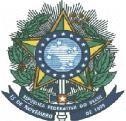 MINISTÉRIO DA EDUCAÇÃOSecretaria de Educação Profissional e Tecnológica Instituto Federal de Educação, Ciência e Tecnologia do AmazonasCONSELHO SUPERIORANEXO VI – FICHA DE FREQUÊNCIA MENSALDiscente:		Curso/turma:  	Orientador (a):  	Assinatura do Discente:  	Visto do (a) Orientador (a):  	 Local/data 		DATAHORÁRIOASSINATURA DO DISCENTEATIVIDADES DESENVOLVIDAS